THUISWERKPLANNER  VAN:…………………………………..	                                WEEK…..DAG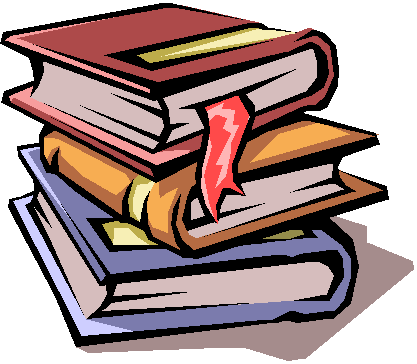 Wat maken en/of leren?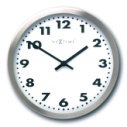 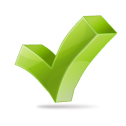 MaDiWoeDoVrijZaZo